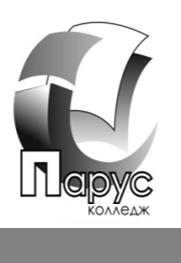 МИНИСТЕРСТВО ОБРАЗОВАНИЯ МОНегосударственное   образовательное частное учреждение профессионального образования«ПОДОЛЬСКИЙ КОЛЛЕДЖ «ПАРУС»142100, г. Подольск, Московская область, ул. Февральская, д.65, тел. 8 (4967) 69-95-88 доб.231Примерная тематика выпускных квалификационных работ по специальности 40.02.01 Право и организация социального обеспеченияРоссийская система социального обеспеченияТрудовые спорыКоллективный договор по законодательству РФРабочее время и время отдыхаТрудовой договор и его содержаниеПенсионное страхование в Российской ФедерацииПравонарушения в сфере социального обеспечения.Юридическая ответственность в системе социального обеспеченияПонятие, виды и значение трудового стажа в праве социального обеспечения.Страховые пенсии по старости и их видыПенсионное обеспечение инвалидов.Страховые пенсии по инвалидности.Пенсионное обеспечение семей, потерявших кормильца, по российскому законодательству.Пенсионное обеспечение государственных и муниципальных служащих.Пенсионное обеспечение военнослужащих и лиц, приравненных к ним.Пособия в системе социального обеспечения и их виды. Пособие по безработице.Понятие временной нетрудоспособности. Виды пособий по временной нетрудоспособности.Социальное обеспечение семей с детьми как составная часть социальной защиты населения.Медицинская помощь и лечение. Лекарственная помощь как вид социального обеспечения.Социальная защита детей-сирот и детей, оставшихся без попечения родителей, содержание детей в детских учрежденияхПравовые вопросы обязательного медицинского страхования.Социальное обслуживание и его виды.Правовые и организационно-управленческие проблемы адресной социальной помощи.Система льгот в пенсионном обеспечении граждан России.Правовая основа формирования и расходования средств Фонда социального страхования РФ.Правовое регулирование споров в сфере социального обеспечения.Обязательное социальное страхование от несчастных случаев на производстве и его проблемы.Пенсионное обеспечение за выслугу лет по российскому законодательству.Пенсионный фонд РФ: его задачи и проблемыПраво граждан на достойный уровень жизни, и его реализация в сфере социального обеспечения. Прожиточный минимум.Способы защиты прав граждан по социальному обеспечению.Меры социальной поддержки ветеранов и проблемы их реализации.Правовые основы социального обеспечения мигрантов.Государственная система социального обеспечения.Современное состояние пенсионного обеспечения в РФ.Государственная система социальных пособий и компенсационных выплат.Социальная реабилитация инвалидов.Право на бесплатную медицинскую помощь государственных и муниципальных систем здравоохранения.Пенсионное обеспечение и социальная защита сотрудников правоохранительных органов.Система органов социального обеспечения и повышение эффективности их работы.Организация работы федеральных органов власти в области занятости населения и защиты от безработицы.Медицинское страхование как составная часть обязательного социального страхования.Организация работы органов пенсионного обеспечения.Организация работы местных пенсионных органов по назначению и выплате пенсий.Место и роль не государственных пенсионных органов в системе пенсионного обеспечения.Социальная политика государства в области здравоохранения.Организация социальной защиты осужденныхОрганизация работы Комиссии по делам несовершеннолетних и защите их прав в области социальной работы с несовершеннолетнимиПенсионное и дополнительное материальное обеспечение отдельных категорий граждан. Социальные пенсии.Правовое регулирование обеспечения прав работников на охрану труда.Источники гражданского праваПонятие сделки. Недействительность сделки.Установление отцовства по семейному законодательству РФЗащита прав интеллектуальной собственности по законодательству РФОпека и попечительства над детьми, оставшимися без попечения родителейФиктивный брак. Признание брака недействительным.Усыновление (удочерение) как основная форма устройства детей, оставшихся без родительского попечения.Гражданско-правовая ответственность за вред, причиненный имуществу граждан и организаций.Гражданско-правовой статус индивидуального предпринимателя.Алиментные обязательства.Возмещение морального вреда.Понятие и юридическая характеристика дееспособности по законодательству РФ.Режим имущества супругов.Право собственности супругов на общее имущество.Государственная регистрация сделок с недвижимостью.Гражданско-правовая ответственность за вред, причиненный несовершеннолетним гражданином.Договор страхования по гражданскому законодательству РФ.Общество с ограниченной ответственностью.Институт залога в гражданском праве.Правовое положение несовершеннолетних по гражданскому законодательству РФДоговор комиссии.Договор пожизненной ренты.Некоммерческие организации как субъекты гражданского права.Алиментные обязательства детей и родителей.Правовое регулирование взаимоотношений между родителями и детьми по Семейному кодексу РФ.Наследование по завещанию.Наследование по закону.Защита прав потребителей по законодательству Российской Федерации.Институт брачного договора в российском семейном праве.Договор банковского вклада по гражданскому законодательству РФ.Гражданско-правовой договорГосударственная регистрация сделок с недвижимостьюПравовое регулирование охраны труда женщин и лиц с семейными обязанностямиПоручительство как способ обеспечения исполнения гражданско-правовых обязательствДоверительное управление имуществомОпека и попечительство по гражданскому законодательствуНаследственное право в системе гражданского праваСистема нормативных правовых актов федерального, регионального и муниципального уровней, регулирующих вопросы установления пенсий, пособий и других социальных выплат, предоставления услуг.Понятие и виды пособий, ежемесячных денежных выплат, других социальных выплат, условия их назначения, размеры и сроки.Правовое регулирование в области медико - социальной экспертизы.Понятие и виды социального обслуживания и помощи, нуждающимся гражданам.Государственные внебюджетные страховые фонды.Страховые взносы во внебюджетные государственные фонды.Система государственных органов и учреждений социальной защиты населения в Московской области.Федеральные, региональные, муниципальные программы в области социальной защиты населения. Сравнительный анализ программ социальной защиты Московской области с аналогичными программами других субъектов Российской Федерации.Порядок предоставления государственных и муниципальных услуг в Московской области.Административные регламенты по оказанию государственных услуг в сфере социальной защиты государственными бюджетными учреждениями Московской области.Правовая природа правовых актов, гарантирующих социальную защиту гражданина, - международных, федеральных, региональных (на примере Московской области), муниципальных (на примере правовых актов муниципальных образований Г.о. Подольск).Обзор судебной практики по делам о защите социальных прав граждан.Обзор правоприменительной практики по делам о применения Федерального закона от 29.12.2006 №255-Фз «Об обязательном социальном страховании на случай временной нетрудоспособности и в связи с материнством».Пенсионное обеспечение в Московской области.Пенсионная реформа: основные направления развития.Реализация пенсионной реформы на региональном уровне.Работодателям: порядок уплаты страховых взносов на обязательное пенсионное и медицинское страхование.Самозанятому населению: порядок уплаты страховых взносов на обязательное пенсионное и медицинское страхование.Трудовой стаж: порядок его подтверждения.Пенсионное обеспечение государственных служащих в Московской области.Досрочные трудовые пенсии по старости в Московской области.Пенсионное обеспечение инвалидов в Московской области.Пенсионное обеспечение «иждивенцев» в Московской области.Социальные пенсии в Московской области.Пенсионное обеспечение адвокатов.Пенсионное обеспечение «самозанятого населения».Практика применения средств материнского (семейного) капитала в Московской области.Способы и формы защиты пенсионных прав.Судебная практика защиты пенсионных прав.Проблемы пенсионного обеспечения в Московской области.Гендерные аспекты пенсионного обеспечения.